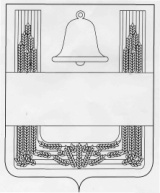 Совет депутатов сельского поселения Елец-Маланинский сельсовет Хлевенского муниципального района  Липецкой областисороковая  сессия Совета депутатовпятого созываРЕШЕНИЕ25 апреля 2018 года                     с. Елец-Маланино                          №84О Порядке размещения сведений о доходах, расходах, об имуществе и обязательствах имущественного характера депутата Совета депутатов сельского поселения Елец-Маланинский сельсовет Хлевенского муниципального района Липецкой области Российской Федерации  его супруги (супруга) и несовершеннолетних детей на официальном сайте сельского поселения и предоставления этих сведений средствам массовой информации для опубликованияРассмотрев проект Порядка размещения сведений о доходах, расходах, об имуществе и обязательствах имущественного характера депутата Совета депутатов сельского поселения Елец-Маланинский сельсовет Хлевенского муниципального района Липецкой области Российской Федерации его супруги (супруга) и несовершеннолетних детей на сайте сельского поселения и предоставления этих сведений средствам массовой информации для опубликования, в соответствии с Федеральным законом от 6 октября 2003 года № 131-ФЗ «Об общих принципах организации местного самоуправления в Российской Федерации», Федеральным законом от 25 декабря 2008 года № 273-ФЗ «О противодействии коррупции», Уставом сельского поселения Елец-Маланинский сельсовет, Совет депутатов сельского поселения Елец-Маланинский сельсоветРЕШИЛ: 1. Утвердить Порядок размещения сведений о доходах, расходах, об имуществе и обязательствах имущественного характера депутата Совета депутатов сельского поселения Елец-Маланинский сельсовет Хлевенского муниципального района Липецкой области Российской Федерации его супруги (супруга) и несовершеннолетних детей на официальном сайте сельского поселения и предоставления этих сведений средствам массовой информации для опубликования (прилагается).2. Направить указанный нормативный правовой акт главе сельского поселения для подписания и обнародования.3. Настоящее решение вступает в силу со дня его обнародования.Председатель Совета депутатов сельского поселения Елец-Маланинский сельсовет                                                          В.С. ЛевыкинПриложение к решению Совета депутатов сельского поселения Елец-Маланинский сельсовет Хлевенского муниципального района Липецкой области «О Порядке размещения сведений о доходах, расходах, об имуществе и обязательствах имущественного характера депутата Совета депутатов сельского поселения Елец-Маланинский сельсовет Хлевенского муниципального района Липецкой области Российской Федерации  его супруги (супруга) и несовершеннолетних детей на официальном сайте сельского поселения и предоставления этих сведений средствам массовой информации для опубликования»Порядок размещения сведений о доходах, расходах, об имуществе и обязательствах имущественного характера депутата Совета депутатов сельского поселения Елец-Маланинский сельсовет Хлевенского муниципального район Липецкой области Российской Федерации его супруги (супруга), и несовершеннолетних детей  на официальном сайте сельского поселения и предоставления этих сведений средствам массовой информации для опубликования 1. Настоящий Порядок устанавливает обязанности по размещению сведений о доходах, расходах, об имуществе и обязательствах имущественного характера депутата Совета депутатов сельского поселения Елец-Маланинский сельсовет Хлевенского муниципального района Липецкой области Российской Федерации его супруги (супруга) и несовершеннолетних детей в информационно-телекоммуникационной сети «Интернет» на официальном сайте сельского поселения Елец-Маланинский сельсовет Хлевенского муниципального района Липецкой области Российской Федерации (далее - официальный сайт) и предоставлению этих сведений средствам массовой информации области для опубликования в связи с их запросами.2. На официальном сайте размещаются и средствам массовой информации предоставляются для опубликования следующие сведения о доходах, расходах, об имуществе и обязательствах имущественного характера депутата, его супруги (супруга) и несовершеннолетних детей:1) перечень объектов недвижимого имущества, принадлежащих депутату, его супруге (супругу) и несовершеннолетним детям на праве собственности или находящихся в их пользовании, с указанием вида, площади и страны расположения каждого из них;2) перечень транспортных средств с указанием вида и марки, принадлежащих на праве собственности депутату, его супруге (супругу) и несовершеннолетним детям;3) декларированный годовой доход депутата, его супруги (супруга) и несовершеннолетних детей;4) сведения об источниках получения средств, за счет которых совершены сделки по приобретению земельного участка, иного объекта недвижимого имущества, транспортного средства, ценных бумаг, долей участия, паев в уставных (складочных) капиталах организаций, если общая сумма таких сделок превышает общий доход депутата, и его супруги (супруга) за три последних года, предшествующих отчетному периоду.3. В размещаемых на официальном сайте и предоставляемых средствам массовой информации для опубликования сведениях о доходах, расходах, об имуществе и обязательствах имущественного характера запрещается указывать:1) иные сведения (кроме указанных в пункте 2 настоящего Порядка) о доходах депутата, его супруги (супруга) и несовершеннолетних детей, об имуществе, принадлежащем на праве собственности названным лицам, и об их обязательствах имущественного характера;2) персональные данные супруги (супруга), детей и иных членов семьи депутата;3) данные, позволяющие определить место жительства, почтовый адрес, телефон и иные индивидуальные средства коммуникации депутата, его супруги (супруга), детей и иных членов семьи;4) данные, позволяющие определить местонахождение объектов недвижимого имущества, принадлежащих депутату, его супруге (супругу), детям, иным членам семьи на праве собственности или находящихся в их пользовании;5) информацию, отнесенную к государственной тайне или являющуюся конфиденциальной.4. Сведения, указанные в подпунктах 1-3 пункта 2 настоящего Порядка, размещаются на официальном сайте и представляются для опубликования средствам массовой информации в связи с их запросами по форме, установленной приложением 1 к настоящему Порядку.5. Сведения, указанные в подпункте 4 пункта 2 настоящего Порядка, размещаются на официальном сайте и представляются для опубликования средствам массовой информации в связи с их запросами по форме, установленной приложением 2 к настоящему Порядку.6. Сведения о доходах, расходах, об имуществе и обязательствах имущественного характера, указанные в пункте 2 настоящего Порядка, за весь период осуществления депутатом своих полномочий находятся на официальном сайте и ежегодно обновляются в течение 14 рабочих дней со дня истечения срока, установленного для их подачи.7. Совет депутатов сельского поселения1) в течение трех рабочих дней со дня поступления запроса от средства массовой информации сообщают о нем депутату, в отношении которого поступил запрос;2) в течение семи рабочих дней со дня поступления запроса от средства массовой информации обеспечивают предоставление ему сведений, указанных в пункте 2 настоящего Порядка, в том случае, если запрашиваемые сведения отсутствуют на официальном сайте. 8. Глава сельского поселения, несёт в соответствии с законодательством Российской Федерации ответственность за несоблюдение настоящего Порядка, а также за разглашение сведений, отнесенных к государственной тайне или являющихся конфиденциальными.Глава сельского поселения Елец-Маланинский сельсовет                                                                  В.С. ЛевыкинПриложение 1 к Порядку размещения сведений о доходах, расходах, об имуществе и обязательствах имущественного характера депутата Совета депутатов сельского поселения Елец-Маланинский сельсовет Хлевенского муниципального района Липецкой области Российской Федерации его супруги (супруга) и несовершеннолетних детей на официальном сайте сельского поселения и предоставления этих сведений средствам массовой информации для опубликованияСведения о доходах, об имуществе и обязательствах имущественного характера депутата Совета депутатов сельского поселения Елец-Маланинский сельсовет Хлевенского муниципального района Липецкой области Российской Федерации его супруги (супруга) и несовершеннолетних детей за период с 01 января по 31 декабря ______ годаПриложение 2 к "Порядку размещения сведений о доходах, расходах, об имуществе и обязательствах имущественного характера депутата Совета депутатов сельского поселения Елец-Маланинский сельсовет Хлевенского муниципального района Липецкой области Российской Федерации его супруги (супруга) и несовершеннолетних детей на официальном сайте сельского поселения и предоставления этих сведений средствам массовой информации для опубликования"Сведения об источниках получения средств, за счет которых депутатом Совета депутатов сельского поселения Елец-Маланинский сельсовет Хлевенского муниципального района Липецкой области Российской Федерации совершены сделки по приобретению земельного участка, иного объекта недвижимого имущества, транспортного средства, ценных бумаг, долей участия, паев в уставных (складочных) капиталах организаций, если общая сумма таких сделок превышает общий доход депутата, и его супруги (супруга) за три последних года, предшествующих отчетному периоду* Доход по основному месту работы лица, представившего справку, и его супруги (супруга); доход указанных лиц от иной разрешенной законом деятельности; доход от вкладов в банках и иных кредитных организациях; накопления за предыдущие годы; наследство; дар; заем; ипотека; доход от продажи имущества; иные кредитные обязательства; другое.Ф.И.О. депутата Совета депутатов сельского поселения Елец-Маланинский сельсовет Хлевенского муниципального района Липецкой области Российской ФедерацииОбщая сумма декларированного годового дохода за ______ год (руб.)Перечень объектов недвижимого имущества, принадлежащих на праве собственностиПеречень объектов недвижимого имущества, принадлежащих на праве собственностиПеречень объектов недвижимого имущества, принадлежащих на праве собственностиПеречень объектов недвижимого имущества, находящихся в пользованииПеречень объектов недвижимого имущества, находящихся в пользованииПеречень объектов недвижимого имущества, находящихся в пользованииПеречень транспортных средств, принадлежащих на праве собственности (вид, марка)Ф.И.О. депутата Совета депутатов сельского поселения Елец-Маланинский сельсовет Хлевенского муниципального района Липецкой области Российской ФедерацииОбщая сумма декларированного годового дохода за ______ год (руб.)Виды объектов недвижимостиПлощадь (кв. м.)Страна расположенияВиды объектов недвижимостиПлощадь (кв. м.)Страна расположенияПеречень транспортных средств, принадлежащих на праве собственности (вид, марка)Супруг (а) (без указания Ф.И.О.)Н/л дети (без указания Ф.И.О.)Ф.И.О. депутата Совета депутатов сельского поселения 
Елец-Маланинский сельсовет Хлевенского муниципального района Липецкой области Российской ФедерацииНаименование приобретенного имуществаИсточники получения средств, за счет которых приобретено имущество*Супруг (а) (без указания Ф.И.О.)Н/л дети (без указания Ф.И.О.)